Publicado en Barcelona el 16/07/2024 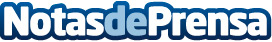 Laura Gimenez Gual estrena nueva página web La psicóloga Laura Gimenez Gual se complace en anunciar el lanzamiento de su nueva página web, desarrollada gracias al apoyo del Kit Digital y la colaboración con el agente digitalizador Remarketing Data Solutions. Esta renovada plataforma digital tiene como objetivo principal ofrecer a sus pacientes y a la comunidad un espacio más accesible, informativo y funcional para acceder a sus servicios profesionalesDatos de contacto:Laura Gimenez GualLaura Gimenez Gual637783443Nota de prensa publicada en: https://www.notasdeprensa.es/laura-gimenez-gual-estrena-nueva-pagina-web_1 Categorias: Nacional Cataluña Psicología Otros Servicios Bienestar Servicios médicos Digital http://www.notasdeprensa.es